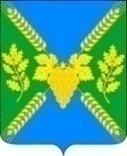 СОВЕТМОЛДАВАНСКОГО  СЕЛЬСКОГО  ПОСЕЛЕНИЯКРЫМСКОГО  РАЙОНАРЕШЕНИЕ  от 29.06.2022                                                                                                                      № 119село МолдаванскоеО внесении изменений в решение Совета Молдаванского  сельского поселения Крымского района от 8 февраля 2019 года № 201 «Об утверждении Положения о порядке управления и распоряжения объектами муниципальной собственности Молдаванского  сельского поселения Крымского района»В целях актуализации регламентированного порядка, устанавливающего общие принципы владения, пользования и распоряжения имуществом, находящимся в муниципальной собственности Молдаванского  сельского поселения Крымского района в соответствии с требованиями Федерального закона от 22 июля 2008 года № 159-ФЗ «Об особенностях отчуждения недвижимого имущества, находящегося в государственной или в муниципальной собственности и арендуемого субъектами малого и среднего предпринимательства, и о внесении изменений в отдельные законодательные акты Российской Федерации» и надзорного акта Крымской межрайонной прокуратуры от 15 апреля 2022 года, Совет Молдаванского  сельского поселения Крымского района, р е ш и л:1. Внести изменения в решение Совета Молдаванского  сельского поселения Крымского района от 8 февраля 2019 года № 201 «Об утверждении Положения о порядке управления и распоряжения объектами муниципальной собственности Молдаванского  сельского поселения Крымского района» изложив пункт 12.16 приложения к решению в следующей редакции:«12.16. Особенности отчуждения арендуемого муниципального недвижимого имущества с использованием преимущественного права арендатора на приобретение арендуемого имущества определяются в соответствии с Федеральным законом от 22 июля 2008 года  № 159-ФЗ «Об особенностях отчуждения недвижимого имущества, находящегося в государственной собственности субъектов Российской Федерации или в муниципальной собственности и арендуемого субъектами малого и среднего предпринимательства, и о внесении изменений в отдельные законодательные акты Российской Федерации». Срок рассрочки оплаты приобретаемого субъектами малого и среднего предпринимательства арендуемого ими имущества устанавливается законом Краснодарского края от 15 октября 2010 года № 2079-КЗ «Об установлении срока рассрочки оплаты приобретаемого имущества при реализации преимущественного права субъектов малого и среднего предпринимательства на приобретение арендуемого имущества в отношении недвижимого имущества, находящегося в государственной собственности Краснодарского края или в муниципальной собственности».Право выбора порядка оплаты (единовременно или в рассрочку) приобретаемого арендуемого имущества, а также срока рассрочки принадлежит субъекту малого или среднего предпринимательства при реализации преимущественного права на приобретение арендуемого имущества.На сумму денежных средств, по уплате которой предоставляется рассрочка, производится начисление процентов исходя из ставки, равной одной трети ставки рефинансирования Центрального банка Российской Федерации, действующей на дату опубликования объявления о продаже арендуемого  имущества.Оплата недвижимого имущества, находящегося в муниципальной собственности и приобретаемого субъектами малого и среднего предпринимательства при реализации преимущественного права на приобретение арендуемого имущества, осуществляется единовременно или  в рассрочку посредством ежемесячных или ежеквартальных выплат в равных долях. Арендуемое имущество, приобретаемое в рассрочку, может быть оплачено досрочно на основании решения покупателя.В случае если арендуемое имущество приобретается арендатором в рассрочку, указанное имущество находится в залоге у продавца до полной его оплаты. Условия договора купли-продажи арендуемого имущества о неприменении данного правила ничтожны. Расходы на государственную регистрацию договора купли-продажи возлагаются на Покупателя.».2. Решение вступает в силу  после официального обнародования.Председатель Совета Молдаванского сельского поселения Крымского района                                      Г.А.БулановичГлава Молдаванского сельского поселения Крымского района                                                                          А.Н.Шахов